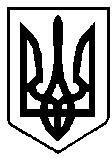 УКРАЇНАВИКОНАВЧИЙ КОМІТЕТ вараської МІСЬКОЇ РАДИРІВНЕНСЬКОЇ ОБЛАСТІМайдан Незалежності 1, м.Вараш, 34400,  тел. /факс (03636) 2-45-19e-mail:rada@varash.rv.gov.ua  Код ЄДРПОУ 03315879П Р О Т О К О Л   № 13засідання  виконавчого  комітетуВараської міської ради 							      Від 16 жовтня 2018 року							Засідання розпочалося о 14.15 год.							Засідання закінчилося  о 15.40 год.	 					                Мала зала засіданьПрисутні  на  засіданні члени виконкому:Зубрецька Н.О. – заступник міського голови, вела  засідання2.  Бірук Б.І.3.  Зосимчук А.П.4.  Мушик С.В.5.  Когут О.С.6.  Коровкін В.С.7.  Коцюбинський О.В8. Решетицький С.А.Відсутні:      1. Назарчук Л.М. 2. Семенюк І.С.3. Шумра І.В.Взяли участь у засіданні:О.Мензул	        - тзп міського головиІ.Барабух	         - начальник відділу економіки виконавчого комітетуА. Ільїна              - начальник служби у справах дітей виконавчого комітету        Н.Кедич               - в.о. начальника управління містобудування,                                    архітектури та капітального будівництва виконавчого                                 комітету                                              І. Мізюк 	         - начальник відділу з питань надзвичайних ситуацій та			  цивільного захисту населення виконавчого комітетуНємченко М.С. – заступник військового комісара, начальник                              відділення комплектуванняЛ. Павлусь          - в.о. начальника відділу організаційної роботи                                            та загальних питань виконавчого комітетуІ.Савченко          - начальник відділу майна комунальної власності                                виконавчого комітетуТ.Сич                  - начальник УПСЗН виконавчого комітетуВ.Тацюк              - начальник фінансового управління Присутні на засіданні:О.Дехтяр             - начальник ЦТПК ВП РАЕС Ю. Крищук	         - кореспондент ТРК «Енергоатом»С.Кулеш              - начальник договірного управління ВП РАЕС                                                В.Пилипчук       - кореспондент газети «Вараш»Ю.Рабий             - депутат Вараської міської радиА.Рожко               - депутат Вараської міської радиН.Талах                - фахівець із соцроботи ВМЦСССДМО.Устич              - т.в.о. директора КМКПЮ.Хазов             - головний спеціаліст юридичного відділу           виконавчого комітетуТзп міського голови О.Мензул повідомив, що в зв’язку з тим, що він ще не введений до персонального складу виконавчого комітету Вараської міської ради, сьогоднішнє засідання виконкому, відповідно до ст.ст.  52, 53 Закону України „Про місцеве самоврядування в Україні” та розпорядження міського голови від 12 жовтня 2018 №307-р, буде проводити заступник  міського голови з питань діяльності виконавчих органів ради, член виконавчого комітету Зубрецька Ніна Олексіївна.ПОРЯДОК ДЕННИЙ:1. Про квартальний звіт щодо виконання бюджету м.Вараш за січень-червень 2018 року (№169 від 22.08.2018).						                                                                       2. Про  план  роботи  виконавчого  комітету  Вараської  міської ради на IV квартал 2018 року (№174 від 03.09.2018). 3. Про затвердження рішення комісії щодо розгляду заяв окремих категорій громадян про виплату грошової компенсації за належні для отримання жилі приміщення (№193 від 02.10.2018).	4. Про затвердження Положення про проведення огляду-конкурсу діяльності консультаційних пунктів щодо дій населення у надзвичайних ситуаціях у місті Вараш (№187 від 24.09.2018).  5. Про розрахунково-аналітичну групу Вараської міської ланки територіальної підсистеми єдиної державної системи цивільного захисту та пости радіаційного і хімічного спостереження (№188 від 24.09.2018).                                                                                                                         6. Про створення комісії  для визначення стану захисних споруд цивільного захисту (№189 від 24.09.2018).						7. Про порядок розробки, видачі та затвердження технічних умов на приєднання до централізованої мережі теплопостачання, водопостачання  та водовідведення міста Вараш  (№181 від 13.09.2018).	8. Про встановлення тарифів для ВП «Рівненська АЕС» ДП НАЕК «Енергоатом» на теплову енергію, її виробництво, транспортування та постачання  (№159 від 16.08.2018).9. Про затвердження висновку щодо доцільності позбавлення батьківських прав громадян Диканчук К.В., Макарчука В.В.	(№194 від 08.10.2018).	10. Про надання дозволу громадянам Бондарєву О.В., Бондарєвій Я.В. на вчинення правочину  (№195 від 08.10.2018).11. Про надання дозволу громадянам Бондарєву О.В., Бондарєвій Я.В. на вчинення правочину (№196 від 08.10.2018).Голосували за основу: за – 8; проти – 0; утримались – 0.	Заступник міського голови Н.Зубрецька запитала чи будуть пропозиції чи доповнення до порядку  денного.ВИСТУПИЛИ:І.Мізюк, начальник відділу з питань надзвичайних ситуацій та цивільного                захисту населення виконавчого комітету, яка запропонувала  внести                в порядок денний питання:1. Про  виділення  коштів з резервного фонду міського бюджету (№202 від 12.10.2018).	Голосували за пропозицію: за – 8; проти – 0; утримались – 0.Я.Кузло, військовий комісар Варашського міського військового комісаріату,                який запропонував внести в порядок денний питання:	2. Про організацію та проведення допризовної підготовки юнаків в 2018-2019 навчальному році  (№203 від 12.10.2108).Голосували за пропозицію: за – 8; проти – 0; утримались – 0.А.Ільїна, начальник служби у справах дітей виконавчого комітету,                  яка запропонувала  внести в порядок денний питання:3. Про надання дозволу громадянам Корольчук В.П., Корольчук Н.А. на вчинення правочину  (№198 від 12.10.2018).Голосували за пропозицію: за – 8; проти – 0; утримались – 0.4. Про надання дозволу громадянам Корольчук В.П., Корольчук Н.А. на вчинення правочину (№199 від 12.10.2018).Голосували за пропозицію: за – 8; проти – 0; утримались – 0.	5. Про надання дозволу громадянам Радчук О.В., Радчук А.П. на вчинення правочину 	(№200 від 12.10.2018).Голосували за пропозицію: за – 8; проти – 0; утримались – 0.6. Про надання дозволу громадянам Радчук О.В., Радчук А.П. на вчинення правочину 	(№201 від 12.10.2018).Голосували за пропозицію: за – 8; проти – 0; утримались – 0.ВИРІШИЛИ: внести додатково питання до порядку денного.ВИСТУПИЛА:	І.Савченко, начальник відділу майна комунальної                               власності, яка  запропонувала виключити з порядку денного                                     питання: 	1. Про порядок розробки, видачі та затвердження технічних умов та приєднання до централізованої мережі теплопостачання, водопостачання та водовідведення міста Вараш (№181 від 13.09.2018).Голосували за пропозицію: за – 8; проти – 0; утримались – 0.2. Про встановлення тарифів для ВП «Рівненська АЕС» ДП НАЕК «Енергоатом» на теплову енергію, її виробництво, транспортування та постачання  (№159 від 16.08.2018).Голосували за пропозицію: за – 8; проти – 0; утримались – 0.ВИРІШИЛИ: виключити питання з порядку денного.Голосували за порядок денний в цілому: за – 8; проти – 0; утримались – 0.	СЛУХАЛИ: 1. Про квартальний звіт щодо виконання бюджету м.Вараш за  січень-червень  2018 року.Доповідала: В.Тацюк, начальник фінансового управління виконавчого                     комітету.Голосували за основу: за – 8; проти – 0; утримались – 0.ВИСТУПИЛА: Н.Зубрецька, яка запропонувала в преамбулі рішення слова „п. 1 ч. 2  ст. 52а замінити на „ст.ст. 52, 53” після слів „Закону України „Про місцеве самоврядування в Україні” доповнити словами: „відповідно до розпорядження міського голови від 12.10.2018 №307-р „Про засідання виконавчого комітету Вараської міської ради”,а також слова „Тзп міського голови І.Шумра” замінити на „Заступник міського голови з питань діяльності виконавчих органів ради Н.Зубрецька”.Голосували за пропозицію: за – 8; проти – 0; утримались – 0.Голосували за рішення в цілому: за – 8; проти – 0; утримались – 0.ВИРІШИЛИ: рішення №177 додається.СЛУХАЛИ: 2. Про план роботи виконавчого комітету Вараської міської ради                       на IV квартал 2018 року.Доповідав:  Б.Бірук, керуючий справами  виконавчого комітету.Голосували за основу: за – 8; проти – 0; утримались – 0.ВИСТУПИЛА: Н.Зубрецька, яка запропонувала в преамбулі рішення слова  „ч. 2 ст.42 Закону України  „Про місцеве самоврядування в Україні”  замінити  словами: „ст.ст. 52, 53 Закону України  „Про місцеве самоврядування в Україні”, розпорядженням міського голови від 12.10.2018 №307-р „Про засідання виконавчого комітету Вараської міської ради”, а також слова „Тзп міського голови І.Шумра” замінити на „Заступник міського голови з питань діяльності виконавчих органів ради Н.Зубрецька”.Голосували за пропозицію: за – 8; проти – 0; утримались – 0.Голосували за рішення в цілому: за – 8; проти – 0; утримались – 0.ВИРІШИЛИ: рішення №178 додається.СЛУХАЛИ: 3.Про затвердження рішення комісії щодо розгляду заяв окремих                      категорій громадян про виплату грошової компенсації за належні                     для отримання жилі приміщення.	Доповідала:  Т.Сич, начальник управління праці та соціального захисту                       населення  виконавчого комітету.Голосували за основу: за – 8; проти – 0; утримались – 0.ВИСТУПИЛА: Т.Сич, начальник управління праці та соціального захисту                           населення виконавчого комітету, яка запропонувала в преамбулі рішення  слова „ч.2 ст.42” замінити словами: „ст.ст. 52, 53”, абзац доповнити словами: „відповідно до постанов Кабінету Міністрів України №214 від  28.03.2018 „Питання забезпечення житлом деяких категорій осіб, які брали участь у бойових діях на території інших держав, а також членів їх сімей”, №280 від 18.04.2018 „Питання забезпечення житлом внутрішньо переміщених осіб, які захищали незалежність, суверенітет та територіальну цілісність України”, а також доповнити словами: „керуючись п.п.2 п.б частини 1 статті 34, статтями 52, 53, 59 Закону України „Про місцеве самоврядування в Україні”, розпорядженням міського голови від 12.10.2018 №307-р „Про засідання виконавчого комітету Вараської міської ради; слова  „Тзп міського голови І.Шумра” замінити на „Заступник міського голови з питань діяльності виконавчих органів ради Н.Зубрецька”.Голосували за пропозицію: за – 8; проти – 0; утримались – 0.Голосували за рішення в цілому: за – 8; проти – 0; утримались – 0.ВИРІШИЛИ: рішення №179 додається.СЛУХАЛИ: 4. Про затвердження Положення про проведення огляду-                     конкурсу діяльності консультаційних пунктів щодо дій                     населення у надзвичайних ситуаціях у місті Вараш.Доповідала:  І.Мізюк, начальник відділу з питань надзвичайних ситуацій та                      цивільного захисту населення виконавчого комітету.Голосували за основу: за – 8; проти – 0; утримались – 0.І.Мізюк запропонувала внести зміни в рішення:- в п.3 слова „протягом вересня-жовтня 2018 року” замінити словами „протягом  жовтня –листопада 2018 року”, - в п.4 слова   „до  5 жовтня  2018 року”  замінити  словами   „до 5 листопада 2018 року”.Голосували за пропозицію: за – 8; проти – 0; утримались – 0.ВИСТУПИЛА: Н.Зубрецька, яка  запропонувала в  преамбулі  рішення  слова „ч. 2 ст.42 Закону України  „Про місцеве самоврядування в Україні” замінити словами: „ст.ст.52, 53 Закону України  „Про місцеве самоврядування в Україні”, розпорядженням міського голови від 12.10.2018 №307-р „Про засідання виконавчого комітету Вараської міської ради”, а також слова „Тзп міського голови І.Шумра” замінити на „Заступник міського голови з питань діяльності виконавчих органів ради Н.Зубрецька”.Голосували за пропозицію: за – 8; проти – 0; утримались – 0. Голосували за рішення в цілому: за – 8; проти – 0; утримались – 0.ВИРІШИЛИ: рішення №180 додається.СЛУХАЛИ: 5. Про розрахунково-аналітичну групу Вараської міської ланки                     територіальної підсистеми єдиної державної системи цивільного                      захисту та пости радіаційного і хімічного спостереження.Доповідала: І.Мізюк, начальник відділу з питань надзвичайних ситуацій та                     цивільного захисту населення виконавчого комітету.Голосували за основу: за – 8; проти – 0; утримались – 0.ВИСТУПИЛА: Н.Зубрецька, яка запропонувала:- в додатку 1 до рішення слова „ЗОШ І-ІІІ ступенів №1” замінити на „ЗНЗ І-ІІІ ступенів №1”;- в преамбулі рішення слова „ч. 2 ст.42 Закону України  „Про місцеве самоврядування в Україні” замінити словами: „ст.ст.52, 53 Закону України  „Про місцеве самоврядування в Україні”, розпорядженням міського голови від 12.10.2018 №307-р „Про засідання виконавчого комітету Вараської міської ради”, а також слова „Тзп міського голови І.Шумра” замінити на „Заступник міського голови з питань діяльності виконавчих органів ради Н.Зубрецька”.Голосували за пропозиції: за – 8; проти – 0; утримались – 0.Голосували за рішення в цілому: за – 8; проти – 0; утримались – 0.ВИРІШИЛИ: рішення №181 додається. СЛУХАЛИ: 6. Про створення комісії  для визначення стану захисних споруд                      цивільного захисту.Доповідала:  І.Мізюк, начальник відділу з питань надзвичайних ситуацій та                     цивільного захисту населення виконавчого комітету.Голосували за основу: за – 8; проти – 0; утримались – 0.ВИСТУПИЛА: Н.Зубрецька, яка запропонувала в  преамбулі  рішення  слова„ч. 2 ст.42 Закону України  „Про місцеве самоврядування в Україні” замінити словами: „ст.ст.52, 53 Закону України  „Про місцеве самоврядування в Україні”, розпорядженням міського голови від 12.10.2018 №307-р „Про засідання виконавчого комітету Вараської міської ради”, а також слова „Тзп міського голови І.Шумра” замінити на „Заступник міського голови з питань діяльності виконавчих органів ради Н.Зубрецька”.Голосували за пропозицію: за – 8; проти – 0; утримались – 0.Голосували за рішення в цілому: за – 8; проти – 0; утримались – 0.ВИРІШИЛИ: рішення №182 додається. СЛУХАЛИ: 7. Про виділення коштів з резервного фонду міського бюджету.Доповідала:  І.Барабух, начальник відділу економіки виконавчого комітетуГолосували за основу: за – 8; проти – 0; утримались – 0.ВИСТУПИЛИ: О.Когут, О.Мензул, О.Устич, Н.Зубрецька, яка запропонувала в преамбулі рішення слова  „ч. 2 ст.ст. 42,53 Закону України  „Про  місцеве  самоврядування  в  Україні”  замінити  словами: „ст.ст.52, 53 Закону України  „Про місцеве самоврядування в Україні”, розпорядженням міського голови від 12.10.2018 №307-р „Про засідання виконавчого комітету Вараської міської ради”, а також слова „Тзп міського голови О.Мензул” замінити на „Заступник міського голови з питань діяльності виконавчих органів ради Н.Зубрецька”.Голосували за пропозицію: за – 8; проти – 0; утримались – 0.Голосували за рішення в цілому: за – 8; проти – 0; утримались – 0.ВИРІШИЛИ: рішення №183 додається. СЛУХАЛИ: 8. Про організацію та проведення допризовної підготовки                       юнаків в 2018-2019 навчальному році.	Доповідав: Нємченко М.С. – заступник військового комісара, начальник                   відділення комплектування. Голосували за основу: за – 8; проти – 0; утримались – 0.ВИСТУПИЛИ: Б.Бірук, С.Мушик, Н.Зубрецька,яка  запропонувала  в  преамбулі  рішення слова „ч. 2 ст.42  Закону  України  „Про місцеве самоврядування в Україні” замінити словами: „ст.ст.52, 53 Закону України  „Про місцеве самоврядування в Україні”, розпорядженням міського голови від 12.10.2018 №307-р „Про засідання виконавчого комітету Вараської міської ради”, а також слова „Тзп міського голови О.Мензул” замінити на „Заступник міського голови з питань діяльності виконавчих органів ради Н.Зубрецька”.Голосували за пропозицію: за – 8; проти – 0; утримались – 0.Голосували за рішення в цілому: за – 8; проти – 0; утримались – 0.ВИРІШИЛИ: рішення №184 додається. СЛУХАЛИ: 9. Про затвердження висновку щодо доцільності позбавлення                      батьківських прав громадян Диканчук К.В., Макарчука В.В.Доповідала: А.Ільїна, начальник служби у справах дітей                      виконавчого комітетуГолосували за основу: за – 8; проти – 0; утримались – 0.ВИСТУПИЛА: Н.Зубрецька,   яка    запропонувала   в  преамбулі    рішення слова  „ч. 2 ст.42 Закону України  „Про місцеве самоврядування в Україні” замінити словами: „ст.ст. 52, 53 Закону України  „Про місцеве самоврядування в Україні”, розпорядженням міського голови від 12.10.2018 №307-р „Про засідання виконавчого комітету Вараської міської ради”, а також слова „Тзп міського голови І.Шумра” замінити на „Заступник міського голови з питань діяльності виконавчих органів ради Н.Зубрецька”.Голосували за пропозицію: за – 8; проти – 0; утримались – 0.Голосували за рішення в цілому: за – 8; проти – 0; утримались – 0.ВИРІШИЛИ: рішення №185 додається. СЛУХАЛИ: 10. Про надання дозволу громадянам Бондарєву О.В.,                            Бондарєвій Я.В. на вчинення правочину.Доповідала: А.Ільїна, начальник служби у справах дітей                     виконавчого комітетуГолосували за основу: за – 8; проти – 0; утримались – 0.ВИСТУПИЛА: Н.Зубрецька, яка запропонувала в преамбулі рішення слова „ч. 2 ст.42 Закону України  „Про місцеве самоврядування в Україні” замінити словами: „ст.ст.52, 53 Закону України  „Про місцеве самоврядування в Україні”, розпорядженням міського голови від 12.10.2018 №307-р „Про засідання виконавчого комітету Вараської міської ради”, а також слова „Тзп міського голови І.Шумра” замінити на „Заступник міського голови з питань діяльності виконавчих органів ради Н.Зубрецька”.Голосували за пропозицію: за – 8; проти – 0; утримались – 0.Голосували за рішення в цілому: за – 8; проти – 0; утримались – 0.ВИРІШИЛИ: рішення №186 додається.СЛУХАЛИ: 11. Про надання дозволу громадянам Бондарєву О.В.,                           Бондарєвій Я.В. на вчинення правочину.Доповідала: А.Ільїна, начальник служби у справах дітей                     виконавчого комітетуГолосували за основу: за – 8; проти – 0; утримались – 0.ВИСТУПИЛА: Н.Зубрецька, яка запропонувала в преамбулі рішення слова „ч. 2 ст.42 Закону України  „Про місцеве самоврядування в Україні” замінити словами: „ст.ст. 52, 53 Закону України  „Про місцеве самоврядування в Україні”, розпорядженням міського голови від 12.10.2018 №307-р „Про засідання виконавчого комітету Вараської міської ради”, а також слова „Тзп міського голови І.Шумра” замінити на „Заступник міського голови з питань діяльності виконавчих органів ради Н.Зубрецька”.Голосували за пропозицію: за – 8; проти – 0; утримались – 0.Голосували за рішення в цілому: за – 8; проти – 0; утримались – 0.ВИРІШИЛИ: рішення №187 додається.СЛУХАЛИ: 12. Про надання дозволу громадянам Корольчук В.П.,                           Корольчук Н.А. на вчинення правочину.Доповідала: А.Ільїна, начальник служби у справах дітей                     виконавчого комітетуГолосували за основу: за – 8; проти – 0; утримались – 0.ВИСТУПИЛА: Н.Зубрецька, яка запропонувала в преамбулі рішення слова „ч. 2 ст.42 Закону України  „Про місцеве самоврядування в Україні” замінити словами: „ст.ст.52, 53 Закону України  „Про місцеве самоврядування в Україні”, розпорядженням міського голови від 12.10.2018 №307-р „Про засідання  виконавчого  комітету  Вараської  міської  ради”,  а також  слова „Тзп міського голови О.Мензул” замінити на „Заступник міського голови з питань діяльності виконавчих органів ради Н.Зубрецька”.Голосували за пропозицію: за – 8; проти – 0; утримались – 0.Голосували за рішення в цілому: за – 8; проти – 0; утримались – 0.ВИРІШИЛИ: рішення №188 додається. СЛУХАЛИ: 13. Про надання дозволу громадянам Корольчук В.П.,                            Корольчук Н.А. на вчинення правочину.Доповідала: А.Ільїна, начальник служби у справах дітей                     виконавчого комітетуГолосували за основу: за – 8; проти – 0; утримались – 0.ВИСТУПИЛА: Н.Зубрецька, яка запропонувала в преамбулі рішення слова „ч. 2 ст.42 Закону України  „Про місцеве самоврядування в Україні” замінити словами: „ст.ст.52, 53 Закону України  „Про місцеве самоврядування в Україні”, розпорядженням міського голови від 12.10.2018 №307-р „Про засідання виконавчого комітету Вараської міської ради”, а також слова „Тзп міського голови О.Мензул” замінити на „Заступник міського голови з питань діяльності виконавчих органів ради Н.Зубрецька”.Голосували за пропозицію: за – 8; проти – 0; утримались – 0.Голосували за рішення в цілому: за – 8; проти – 0; утримались – 0.ВИРІШИЛИ: рішення №189 додається. СЛУХАЛИ: 14. Про надання дозволу громадянам Радчук О.В., Радчук А.П.                           на вчинення правочинуДоповідала: А.Ільїна, начальник служби у справах дітей                      виконавчого комітетуГолосували за основу: за – 8; проти – 0; утримались – 0.ВИСТУПИЛА: Н.Зубрецька, яка запропонувала в преамбулі рішення слова „ч. 2 ст.42 Закону України  „Про місцеве самоврядування в Україні” замінити словами: „ст.ст.52, 53 Закону України  „Про місцеве самоврядування в Україні”, розпорядженням міського голови від 12.10.2018 №307-р „Про засідання виконавчого комітету Вараської міської ради”, а також слова „Тзп міського голови О.Мензул” замінити на „Заступник міського голови з питань діяльності виконавчих органів ради Н.Зубрецька”.Голосували за пропозицію: за – 8; проти – 0; утримались – 0.Голосували за рішення в цілому: за – 8; проти – 0; утримались – 0.ВИРІШИЛИ: рішення №190 додається. СЛУХАЛИ: 15. Про надання дозволу громадянам Радчук О.В., Радчук А.П.                           на вчинення правочину.Доповідала: А.Ільїна, начальник служби у справах дітей                     виконавчого комітетуГолосували за основу: за – 8; проти – 0; утримались – 0.ВИСТУПИЛА: Н.Зубрецька, яка запропонувала в преамбулі рішення слова  „ч. 2 ст.42 Закону України  „Про місцеве самоврядування в Україні” замінити словами: „ст.ст.52, 53 Закону України  „Про місцеве самоврядування в Україні”, розпорядженням міського голови від 12.10.2018 №307-р „Про засідання виконавчого комітету Вараської міської ради”, а також слова „Тзп міського голови О.Мензул” замінити на „Заступник міського голови з питань діяльності виконавчих органів ради Н.Зубрецька”.Голосували за пропозицію: за – 8; проти – 0; утримались – 0.Голосували за рішення в цілому: за – 8; проти – 0; утримались – 0.ВИРІШИЛИ: рішення №191 додається. Заступник  міського голови					з питань діяльності виконавчихорганів ради                                                                      Н.Зубрецька